О проведении краевых соревнований по спортивно-техническим видам спортаНа основании письма Министерства образования Красноярского края №75-4196 от 13.04.2017 г. «О проведении краевых соревнований по спортивно-техническим видам спорта», руководствуясь статьями 30,35 Устава города Канска, ПОСТАНОВЛЯЮ: МКУ «Управление образования администрации г. Канска» (А.П. Панов) подготовить и провести краевые соревнования по спортивно-техническим видам спорта с 25 по 28 мая 2017 г. Утвердить план организационных мероприятий согласно приложению к настоящему постановлению.Начальнику МКУ «Управление образования администрации г. Канска» (А.П. Панов) уведомить:- МО МВД России «Канский» (Н.В. Банин) о проведении соревнований и рекомендовать организовать охрану правопорядка в местах проведения мероприятий; - уведомить МКУ «Управление по делам ГО и ЧС администрации г. Канска» (В.И. Орлов) о проведении соревнований; - уведомить КГБУЗ «Канская межрайонная больница» (В.А. Шиповалов) о проведении мероприятий, рекомендовать организовать дежурство врача на кордодроме в городском парке и на старом гражданском аэродроме;- уведомить отдел физической культуры, спорта и молодежной политики администрации г. Канска (О.В. Береснева) о предоставлении автобусов спортивных школ для перевозки спортсменов. Главному специалисту по информатизации администрации г.Канска (И.М. Ануфриева) разместить данное постановление на официальном сайте муниципального образования город Канск в сети Интернет и опубликовать в газете «Канский вестник». Контроль за исполнением данного постановления возложить на первого заместителя главы города по вопросам жизнеобеспечения Иванца П.Н., заместителя главы города по социальной политике Князеву Н.И. в пределах компетенции.Постановление вступает в силу со дня подписания.Глава города Канска 				                                          Н.Н. КачанПриложение к постановлениюадминистрации города Канскаот  24.05.2017 г. № 492 ПЛАНмероприятий по подготовке и проведению краевых соревнованийпо спортивно-техническим видам спортаЗаместитель главы города Канскапо социальной политике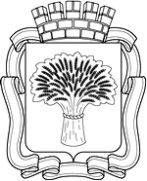 Российская ФедерацияАдминистрация города КанскаКрасноярского краяПОСТАНОВЛЕНИЕРоссийская ФедерацияАдминистрация города КанскаКрасноярского краяПОСТАНОВЛЕНИЕРоссийская ФедерацияАдминистрация города КанскаКрасноярского краяПОСТАНОВЛЕНИЕРоссийская ФедерацияАдминистрация города КанскаКрасноярского краяПОСТАНОВЛЕНИЕ24.05.2017№492№Наименование мероприятийСроки исполненияОтветственныйПроведение оргкомитетовдо 24 мая 2017Администрация г. Канска (Н.И. Князева)Организация дежурства врача в соответствии с п. 3 настоящего постановленияКордодром: 26 мая с 10:00 до 18:0027 мая с10:00 до 13:30Аэродром:27 мая с 15:00 до 18:30КГБУЗ «Канская межрайонная больница» (В.А. Шиповалов)Обеспечить безопасность движения и охрану общественного порядка при проведении соревнований и месте проживания участников соревнований на базе отдыха «Салют»25-28 мая 2017МО МВД России «Канский» (Н.В. Банин)Обеспечить звуковое сопровождение торжественного открытия соревнований25 мая 2017В16:30 ч. МКУ «Управление образования администрации г.Канска» (А.П. Панов)Обеспечить наличие транспорта (3 автобусов)25-28 мая 2017МКУ «Управление образования администрации г.Канска» (А.П. Панов),  ОФКСиМП (О.В. Береснева)Подготовка кардодрома:- уборка территории,-установка 2-х биотуалетов, - 2-х контейнеров для мусора24 мая 2017Администрация города(Иванец П.Н.)МКУ «Служба заказчика» (Лосева Ю.М.)ООО ПТС РД(Вовк Д.А.)